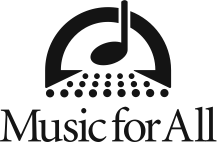 Dr. Jeremy Earnhart Joins the Music for All Board of DirectorsINDIANAPOLIS – Jeremy L. Earnhart, Ed.D., Director of Fine Arts for the Arlington, TX Independent School District has been elected to the Music for All Board of Directors. Music for All is a nonprofit educational organization, whose mission is to create, provide, and expand positively life-changing experiences through music for all. “As we continue to work through the myriad of music education, development, adjudication, and advocacy issues Dr. Earnhart’s input will be of great value to the organization,” says Gayl Doster, Chairman of the Music for All Board of Directors. “He will help us expand opportunities for Music for All as we serve young musicians and their teachers and advocate for the inclusion of music education as part of a complete education for our young people.”Dr. Jeremy Earnhart currently serves as the Director of Fine Arts for the Arlington, TX Independent School District where he helps educate a student body of 63,500 students in several world-class programs through the musical, visual, and kinesthetic arts. Arlington passed a historic $663.1 million bond package which lead with fine arts initiatives including: $32 million Fine Arts Center, two Fine Arts & Dual Language Elementary Academies, an acoustically appropriate strings classroom for all 54 elementary schools, and $9.8 million for instruments and uniforms to promote student access. In addition to the Arts & Language Academies, he has also created related programming to the bond program including a partnership with the University of North Texas for Dual Credit Music and the nation’s first public/private partnership course in Musical Instrument Repair.From 2009-2013 he was Director of Fine Arts for the Irving ISD, TX where student participation in secondary fine arts increased by over 40%. He was also director of the UIL State and Bands of America National Champion L.D. Bell High School Band, serving from 1998-2009. He graduated from the University of North Texas with a Bachelor of Music and Masters of Music Education, holds certifications in International Baccalaureate Music, and a Doctor of Education in Educational Leadership from Dallas Baptist University.He is an active clinician/conductor, adjudicator (including for Bands of America), published author, and presenter for staff developments/conferences such as the Texas Bandmasters Association, Texas Music Administrators Conference, The Midwest Clinic, and the National Association of Music Merchants Show. Dr. Earnhart also serves as a consultant for groups, including the 2011 & 2015 National Champion Broken Arrow High School Band, and as Music Coordinator for the Phantom Regiment Drum and Bugle Corps.He lives in the DFW Mid-Cities with his wife Gwen, named an elementary music teacher of the year, and daughter Kierstyn.About Music for AllMusic for All (MFA) is one of the nation’s largest and most influential organizations in support of active music making. Since 1975, MFA, through its Bands of America and Orchestra America programs, has been a destination and set the standard for scholastic music ensemble performance and music education advocacy. As a 501(c)(3) nonprofit educational organization, MFA’s mission is to create, provide and expand positively life-changing experiences through music for all. MFA’s vision is to be a catalyst to ensure that every child in America has access and opportunity for active music-making in their scholastic environment. MFA’s programs include 20+ annual events, including the Bands of America Grand National Championships and Regional Championships for marching band, the Music for All Summer Symposium camp for students and teachers, the Music for All National Festival for concert bands, orchestra, jazz and percussion ensembles and national honor bands and orchestras.Sponsorship InformationMusic for All’s efforts are supported through sponsorships, including current partnerships with National Presenting Sponsor, Yamaha Corporation of America; Official Uniform Sponsor, Fred J. Miller, Inc.; Official Student Travel Partner, Music Travel Consultants; Official Performance Equipment Sponsor, Wenger Corporation; Corporate Sponsors: Visit Indy and the City of Indianapolis, Vic Firth Company, Zildjian and United State Marine Drum & Bugle Corps; Strategic Advocacy Partner, NAMM; Associate Sponsors: DANSR, Delivra, Remo, Woodwind & Brasswind, Director’s Showcase International and Tresona Multimedia. Music for All is also supported by the Indiana Arts Commission, Arts Council of Indianapolis, Ball Brothers Foundation, George and Frances Ball Foundation, Arthur Jordan Foundation, Allen Whitehill Clowes Charitable Foundation and Lilly Endowment Inc.# # #**FOR IMMEDIATE RELEASE**MEDIA CONTACTErin Fortune, Marketing ManagerDirect phone: 317-524-6218Cell 810-427-1235Fax 317-524-6200Erin.f@musicforall.org